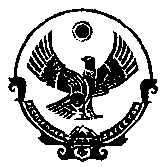                                    РЕСПУБЛИКА ДАГЕСТАН          СОБРАНИЕ ДЕПУТАТОВ МУНИЦИПАЛЬНОГО РАЙОНА                              «МАГАРАМКЕНТСКИЙ РАЙОН»   РЕШЕНИЕ «16» августа 2022г.                                                                    № - 95VIIсдс. Магарамкент     Об исполнении бюджета муниципального района                                                       «Магарамкентский район» за 2021 год.Собрание депутатов – Р Е Ш А Е Т:1. Утвердить отчет об исполнении бюджета МР «Магарамкентский район» за 2021 год по доходам  1  263 526,6  тыс. рублей и по расходам в сумме 1 282 947,8 тыс. рублей со следующими показателями: по налоговым, неналоговым доходам и безвозмездным поступлениям в бюджет муниципального района  за 2021 год согласно приложению №1;по распределению расходов по разделам, целевым статьям и видам расходов за 2021 год согласно приложению №2.	2. Утвердить отчет о расходовании средств резервного фонда бюджета муниципального района «Магарамкентский район» за 2021 год согласно приложению №3.        3. Разместить настоящее решение на официальном сайте Администрации МР «Магарамкентский район» в сети Интернет. Врио ПредседателяСобрания депутатов                                        Глава                                                                         МР «Магарамкентский район»                    МР «Магарамкентский район»                                                                                                             Э.В.Адилова. ______________                   Ф.З.Ахмедов __________                                                                                      Приложение №1	к решению Собрания депутатов	МР «Магарамкентский район»	От 16.08. 2022г. № - 95VIIсдИсполнение  доходов бюджета МР«Магарамкентский район» за 2021 год(рублей)Приложение №2к решению Собрания депутатов	МР «Магарамкентский район»	От 16.08. 2022г. № - 95VIIсдИсполнение расходов бюджета МР«Магарамкентский район» за 2021 года	(Рублей)     Приложение №3	к решению Собрания депутатов	МР «Магарамкентский район»	От 16.08. 2022г. № - 95VIIсдОТЧЕТо расходовании средств резервного фонда бюджета муниципального района«Магарамкентский район» за 2021 годаНаименование 
показателяКод дохода по бюджетной классификацииУтвержденоИсполненоИсполненоНаименование 
показателяКод дохода по бюджетной классификациина 2021 годза 2021 годпроцент исполнения13132629Доходы бюджета - ИТОГОх1 269 633 569,981 263 526 631,3399,5 в том числе: НАЛОГОВЫЕ И НЕНАЛОГОВЫЕ ДОХОДЫ 000 1000000000 0000 000184 088 687,60192 453 179,36104,5 НАЛОГИ НА ПРИБЫЛЬ, ДОХОДЫ 000 1010000000 0000 000126 102 000,00134 926 280,09107,0 Налог на доходы физических лиц 000 1010200001 0000 110126 102 000,00134 926 280,09107,0 Акцизы по подакцизным товарам (продукции), производимым на территории Российской Федерации 000 1030200001 0000 11020 299 700,0020 689 991,45101,9 Налог, взимаемый в связи с применением упрощенной системы налогообложения 000 1050100000 0000 11019 071 987,6021 201 732,54111,2 Единый сельскохозяйственный налог 000 1050300001 0000 110735 000,00548 760,7174,6 Налог, взимаемый в связи с применением патентной системы налогообложения 000 1050400002 0000 11080 000,00122 582,82153,2 Земельный налог 000 1060600000 0000 110-20 566,42- ГОСУДАРСТВЕННАЯ ПОШЛИНА 000 1080000000 0000 0001 450 000,001 702 864,97117,4 ДОХОДЫ ОТ ИСПОЛЬЗОВАНИЯ ИМУЩЕСТВА, НАХОДЯЩЕГОСЯ В ГОСУДАРСТВЕННОЙ И МУНИЦИПАЛЬНОЙ СОБСТВЕННОСТИ 000 1110000000 0000 0005 162 000,003 481 547,5667,4 ПЛАТЕЖИ ПРИ ПОЛЬЗОВАНИИ ПРИРОДНЫМИ РЕСУРСАМИ 000 1120000000 0000 00050 000,0027 042,7554,1 ДОХОДЫ ОТ ОКАЗАНИЯ ПЛАТНЫХ УСЛУГ И КОМПЕНСАЦИИ ЗАТРАТ ГОСУДАРСТВА 000 1130000000 0000 0005 548 000,008 279 643,65149,2 ДОХОДЫ ОТ ПРОДАЖИ МАТЕРИАЛЬНЫХ И НЕМАТЕРИАЛЬНЫХ АКТИВОВ 000 1140000000 0000 000760 000,0060 340,007,9 ШТРАФЫ, САНКЦИИ, ВОЗМЕЩЕНИЕ УЩЕРБА 000 1160000000 0000 0002 700 000,001 314 882,2748,7 ПРОЧИЕ НЕНАЛОГОВЫЕ ДОХОДЫ 000 1170000000 0000 0002 130 000,0038 059,822,0 БЕЗВОЗМЕЗДНЫЕ ПОСТУПЛЕНИЯ 000 2000000000 0000 0001 085 544 882,381 071 073 451,9798,7 БЕЗВОЗМЕЗДНЫЕ ПОСТУПЛЕНИЯ ОТ ДРУГИХ БЮДЖЕТОВ БЮДЖЕТНОЙ СИСТЕМЫ РОССИЙСКОЙ ФЕДЕРАЦИИ 000 2020000000 0000 0001 083 027 608,981 076 036 350,1199,3 Дотации бюджетам бюджетной системы Российской Федерации 000 2021000000 0000 150218 368 100,00218 368 100,00100,0 Дотации на выравнивание бюджетной обеспеченности 000 2021500100 0000 150197 594 000,00197 594 000,00100,0 Субсидии бюджетам бюджетной системы Российской Федерации (межбюджетные субсидии) 000 2022000000 0000 15094 442 082,7487 783 321,8793,0 Субвенции бюджетам бюджетной системы Российской Федерации 000 2023000000 0000 150753 164 226,24752 890 724,2499,9 Иные межбюджетные трансферты 000 2024000000 0000 15017 053 200,0016 994 204,0099,6 БЕЗВОЗМЕЗДНЫЕ ПОСТУПЛЕНИЯ ОТ НЕГОСУДАРСТВЕННЫХ ОРГАНИЗАЦИЙ 000 2040000000 0000 0002 139 006,002 139 006,00100,0 ПРОЧИЕ БЕЗВОЗМЕЗДНЫЕ ПОСТУПЛЕНИЯ 000 2070000000 0000 000206 785,00206 785,00100,0 ДОХОДЫ БЮДЖЕТОВ БЮДЖЕТНОЙ СИСТЕМЫ РОССИЙСКОЙ ФЕДЕРАЦИИ ОТ ВОЗВРАТА ОСТАТКОВ СУБСИДИЙ, СУБВЕНЦИЙ И ИНЫХ МЕЖБЮДЖЕТНЫХ ТРАНСФЕРТОВ, ИМЕЮЩИХ ЦЕЛЕВОЕ НАЗНАЧЕНИЕ, ПРОШЛЫХ ЛЕТ 000 2180000000 0000 000171 482,40171 482,40100,0 ВОЗВРАТ ОСТАТКОВ СУБСИДИЙ, СУБВЕНЦИЙ И ИНЫХ МЕЖБЮДЖЕТНЫХ ТРАНСФЕРТОВ, ИМЕЮЩИХ ЦЕЛЕВОЕ НАЗНАЧЕНИЕ, ПРОШЛЫХ ЛЕТ 000 2190000000 0000 000--7 480 171,54- Наименование показателяКод расхода по бюджетной классификацииУтвержденоИсполненоИсполненоНаименование показателяКод расхода по бюджетной классификациина 2021 годза 2021 годпроцент исполнения13132629Расходы бюджета - ИТОГО1 294 071 114,241 282 947 812,7399,10в том числе: ОБЩЕГОСУДАРСТВЕННЫЕ ВОПРОСЫ 000 0100 0000000000 00049 651 300,0049 511 832,3599,70Фонд оплаты труда государственных (муниципальных) органов 000 0102 0000000000 1211 098 000,001 097 482,9199,90Иные выплаты персоналу государственных (муниципальных) органов, за исключением фонда оплаты труда 000 0102 0000000000 1223 000,002 050,0068,00Взносы по обязательному социальному страхованию на выплаты денежного содержания и иные выплаты работникам государственных (муниципальных) органов 000 0102 0000000000 129323 000,00322 547,5499,80Фонд оплаты труда государственных (муниципальных) органов 000 0103 0000000000 1212 907 000,002 906 264,4199,90Взносы по обязательному социальному страхованию на выплаты денежного содержания и иные выплаты работникам государственных (муниципальных) органов 000 0103 0000000000 129441 000,00440 302,1099,80Закупка товаров, работ, услуг в сфере информационно-коммуникационных технологий 000 0103 0000000000 24210 000,009 170,0091,70Прочая закупка товаров, работ и услуг 000 0103 0000000000 244306 000,00306 000,00100,00Исполнение судебных актов Российской Федерации и мировых соглашений по возмещению причиненного вреда 000 0103 0000000000 831321 000,00320 550,0099,80Фонд оплаты труда государственных (муниципальных) органов 000 0104 0000000000 12113 012 000,0013 011 254,86100,00Иные выплаты персоналу государственных (муниципальных) органов, за исключением фонда оплаты труда 000 0104 0000000000 122163 000,00162 171,0099,50Взносы по обязательному социальному страхованию на выплаты денежного содержания и иные выплаты работникам государственных (муниципальных) органов 000 0104 0000000000 1293 881 000,003 880 039,5299,90Закупка товаров, работ, услуг в сфере информационно-коммуникационных технологий 000 0104 0000000000 2421 560 500,001 540 248,0698,70Прочая закупка товаров, работ и услуг 000 0104 0000000000 2443 852 000,003 752 049,2297,40Закупка энергетических ресурсов 000 0104 0000000000 2471 331 000,001 330 443,7199,90Уплата налога на имущество организаций и земельного налога 000 0104 0000000000 8511 401 000,001 400 346,0099,93Уплата прочих налогов, сборов 000 0104 0000000000 85220 000,0019 846,0099,00Прочая закупка товаров, работ и услуг 000 0105 0000000000 2441 600,00--Фонд оплаты труда государственных (муниципальных) органов 000 0106 0000000000 1213 720 000,003 719 430,16100,00Иные выплаты персоналу государственных (муниципальных) органов, за исключением фонда оплаты труда 000 0106 0000000000 1227 000,006 750,0096,40Взносы по обязательному социальному страхованию на выплаты денежного содержания и иные выплаты работникам государственных (муниципальных) органов 000 0106 0000000000 1291 111 000,001 110 770,7099,98Закупка товаров, работ, услуг в сфере информационно-коммуникационных технологий 000 0106 0000000000 24212 000,0012 000,00100,00Прочая закупка товаров, работ и услуг 000 0106 0000000000 24472 000,0071 920,00100,00Фонд оплаты труда учреждений 000 0113 0000000000 1118 328 000,008 327 918,66100,00Иные выплаты персоналу учреждений, за исключением фонда оплаты труда 000 0113 0000000000 11234 000,0033 814,00100,00Взносы по обязательному социальному страхованию на выплаты по оплате труда работников и иные выплаты работникам учреждений 000 0113 0000000000 1192 489 000,002 488 741,33100,00Закупка товаров, работ, услуг в сфере информационно-коммуникационных технологий 000 0113 0000000000 242755 000,00754 225,0099,80Прочая закупка товаров, работ и услуг 000 0113 0000000000 2442 111 200,002 105 013,1799,70Субсидии бюджетным учреждениям на иные цели 000 0113 0000000000 612200 000,00200 000,00100,00Уплата налога на имущество организаций и земельного налога 000 0113 0000000000 851181 000,00180 484,0099,70НАЦИОНАЛЬНАЯ ОБОРОНА 000 0200 0000000000 0004 325 000,004 325 000,00100,00Субвенции 000 0203 0000000000 5304 325 000,004 325 000,00100,00НАЦИОНАЛЬНАЯ БЕЗОПАСНОСТЬ И ПРАВООХРАНИТЕЛЬНАЯ ДЕЯТЕЛЬНОСТЬ 000 0300 0000000000 0005 508 700,005 505 537,1199,90Фонд оплаты труда учреждений 000 0309 0000000000 1112 137 000,002 136 121,3099,95Иные выплаты персоналу учреждений, за исключением фонда оплаты труда 000 0309 0000000000 11212 000,0011 990,00100,00Взносы по обязательному социальному страхованию на выплаты по оплате труда работников и иные выплаты работникам учреждений 000 0309 0000000000 119641 000,00640 711,75100,00Фонд оплаты труда государственных (муниципальных) органов 000 0309 0000000000 1211 356 000,001 355 642,59100,00Иные выплаты персоналу государственных (муниципальных) органов, за исключением фонда оплаты труда 000 0309 0000000000 122700,00700,00100,00Взносы по обязательному социальному страхованию на выплаты денежного содержания и иные выплаты работникам государственных (муниципальных) органов 000 0309 0000000000 129403 000,00402 455,97100,00Закупка товаров, работ, услуг в сфере информационно-коммуникационных технологий 000 0309 0000000000 242100 000,0099 540,50100,00Прочая закупка товаров, работ и услуг 000 0309 0000000000 244323 000,00322 425,0099,80Другие вопросы в области национальной безопасности и правоохранительной деятельности 000 0314 0000000000 000536 000,00535 950,00100,00Прочая закупка товаров, работ и услуг 000 0314 0000000000 244536 000,00535 950,00100,00НАЦИОНАЛЬНАЯ ЭКОНОМИКА 000 0400 0000000000 00048 148 796,0045 299 680,4194,10Прочая закупка товаров, работ и услуг 000 0405 0000000000 244130 000,00129 420,0099,50Дорожное хозяйство (дорожные фонды) 000 0409 0000000000 00042 810 096,0039 964 773,0093,30Субсидии бюджетным учреждениям на иные цели 000 0409 0000000000 61242 810 096,0039 964 773,0093,30Фонд оплаты труда учреждений 000 0412 0000000000 1112 716 000,002 715 270,94100,00Иные выплаты персоналу учреждений, за исключением фонда оплаты труда 000 0412 0000000000 1128 700,008 604,0098,80Взносы по обязательному социальному страхованию на выплаты по оплате труда работников и иные выплаты работникам учреждений 000 0412 0000000000 119814 000,00813 290,2199,90Закупка товаров, работ, услуг в сфере информационно-коммуникационных технологий 000 0412 0000000000 242148 000,00147 315,0099,90Прочая закупка товаров, работ и услуг 000 0412 0000000000 2441 522 000,001 521 007,2699,90ЖИЛИЩНО-КОММУНАЛЬНОЕ ХОЗЯЙСТВО 000 0500 0000000000 00033 617 146,0033 614 120,00100,00Прочая закупка товаров, работ и услуг 000 0502 0000000000 244150 000,00150 000,00100,00Субсидии бюджетным учреждениям на иные цели 000 0502 0000000000 6124 684 000,004 683 857,00100,00Субсидии бюджетным учреждениям 000 0503 0000000000 61021 485 000,0021 484 793,00100,00Субсидии бюджетным учреждениям на иные цели 000 0503 0000000000 61221 485 000,0021 484 793,00100,00Субсидии бюджетным учреждениям на финансовое обеспечение государственного (муниципального) задания на оказание государственных (муниципальных) услуг (выполнение работ) 000 0505 0000000000 6117 298 146,007 295 470,0099,90ОБРАЗОВАНИЕ 000 0700 0000000000 000961 492 785,43954 175 753,9799,20Дошкольное образование 000 0701 0000000000 000162 364 000,00162 360 678,4899,90Фонд оплаты труда учреждений 000 0701 0000000000 111101 914 000,00101 913 085,0099,90Иные выплаты персоналу учреждений, за исключением фонда оплаты труда 000 0701 0000000000 1127 000,006 210,0099,90Взносы по обязательному социальному страхованию на выплаты по оплате труда работников и иные выплаты работникам учреждений 000 0701 0000000000 11930 654 000,0030 654 764,71100,00Закупка товаров, работ, услуг в сфере информационно-коммуникационных технологий 000 0701 0000000000 2421 326 000,001 325 520,00100,00Прочая закупка товаров, работ и услуг 000 0701 0000000000 24423 614 000,0023 613 899,86100,00Закупка энергетических ресурсов 000 0701 0000000000 2473 816 000,003 815 143,00100,00Уплата налога на имущество организаций и земельного налога 000 0701 0000000000 8511 030 000,001 029 141,00100,00Уплата иных платежей 000 0701 0000000000 8533 000,002 914,91100,00Общее образование 000 0702 0000000000 000671 025 660,43663 725 780,0798,90Фонд оплаты труда учреждений 000 0702 0000000000 111432 859 000,00432 821 147,0099,90Иные выплаты персоналу учреждений, за исключением фонда оплаты труда 000 0702 0000000000 112561 000,00560 417,00100,00Взносы по обязательному социальному страхованию на выплаты по оплате труда работников и иные выплаты работникам учреждений 000 0702 0000000000 119125 635 000,00125 634 428,8099,90Закупка товаров, работ, услуг в сфере информационно-коммуникационных технологий 000 0702 0000000000 2425 204 000,005 203 284,00100,00Прочая закупка товаров, работ и услуг 000 0702 0000000000 24471 957 860,4364 699 921,1290,00Закупка энергетических ресурсов 000 0702 0000000000 24710 993 000,0010 992 554,00100,00Субсидии бюджетным учреждениям на иные цели 000 0702 0000000000 61213 793 800,0013 793 796,00100,00Уплата налога на имущество организаций и земельного налога 000 0702 0000000000 8518 663 000,008 662 582,00100,00Уплата прочих налогов, сборов 000 0702 0000000000 85232 000,0031 060,0099,90Уплата иных платежей 000 0702 0000000000 85317 000,0016 733,15100,00Дополнительное образование детей 000 0703 0000000000 000108 682 000,00108 678 520,9799,90Фонд оплаты труда учреждений 000 0703 0000000000 1118 859 000,008 858 558,59100,00Иные выплаты персоналу учреждений, за исключением фонда оплаты труда 000 0703 0000000000 1128 000,007 100,0099,90Взносы по обязательному социальному страхованию на выплаты по оплате труда работников и иные выплаты работникам учреждений 000 0703 0000000000 1192 679 000,002 678 413,16100,00Закупка товаров, работ и услуг для обеспечения государственных (муниципальных) нужд 000 0703 0000000000 200557 000,00555 940,2299,90Прочая закупка товаров, работ и услуг 000 0703 0000000000 244474 000,00473 133,12100,00Субсидии бюджетным учреждениям на финансовое обеспечение государственного (муниципального) задания на оказание государственных (муниципальных) услуг (выполнение работ) 000 0703 0000000000 61196 579 000,0096 578 509,00100,00Молодежная политика 000 0707 0000000000 0002 269 000,002 265 973,5699,80Фонд оплаты труда учреждений 000 0707 0000000000 111949 000,00948 148,81100,00Взносы по обязательному социальному страхованию на выплаты по оплате труда работников и иные выплаты работникам учреждений 000 0707 0000000000 119286 000,00285 090,8199,90Закупка товаров, работ, услуг в сфере информационно-коммуникационных технологий 000 0707 0000000000 24276 000,0075 629,94100,00Прочая закупка товаров, работ и услуг 000 0707 0000000000 244958 000,00957 104,0099,90Другие вопросы в области образования 000 0709 0000000000 00017 152 125,0017 144 800,8999,90Фонд оплаты труда учреждений 000 0709 0000000000 1113 921 000,003 920 910,00100,00Иные выплаты персоналу учреждений, за исключением фонда оплаты труда 000 0709 0000000000 11228 000,0027 496,00100,00Взносы по обязательному социальному страхованию на выплаты по оплате труда работников и иные выплаты работникам учреждений 000 0709 0000000000 1191 184 000,001 183 542,00100,00Фонд оплаты труда государственных (муниципальных) органов 000 0709 0000000000 1213 476 000,003 475 621,56100,00Иные выплаты персоналу государственных (муниципальных) органов, за исключением фонда оплаты труда 000 0709 0000000000 12280 000,0079 482,00100,00Взносы по обязательному социальному страхованию на выплаты денежного содержания и иные выплаты работникам государственных (муниципальных) органов 000 0709 0000000000 1291 032 000,001 031 648,66100,00Закупка товаров, работ, услуг в сфере информационно-коммуникационных технологий 000 0709 0000000000 24278 000,0077 900,00100,00Прочая закупка товаров, работ и услуг 000 0709 0000000000 244227 000,00226 179,67100,00Субсидии бюджетным учреждениям на финансовое обеспечение государственного (муниципального) задания на оказание государственных (муниципальных) услуг (выполнение работ) 000 0709 0000000000 6117 126 125,007 122 021,0099,90КУЛЬТУРА, КИНЕМАТОГРАФИЯ 000 0800 0000000000 00055 067 412,5754 883 168,5299,60Культура 000 0801 0000000000 00050 957 412,5750 775 881,9299,60Фонд оплаты труда учреждений 000 0801 0000000000 111804 000,00803 431,13100,00Взносы по обязательному социальному страхованию на выплаты по оплате труда работников и иные выплаты работникам учреждений 000 0801 0000000000 119243 000,00242 727,60100,00Закупка товаров, работ, услуг в сфере информационно-коммуникационных технологий 000 0801 0000000000 2427 000,006 500,0092,80Прочая закупка товаров, работ и услуг 000 0801 0000000000 244114 000,00113 709,00100,00Субсидии бюджетным учреждениям на финансовое обеспечение государственного (муниципального) задания на оказание государственных (муниципальных) услуг (выполнение работ) 000 0801 0000000000 61141 081 412,5740 902 256,5799,50Субсидии бюджетным учреждениям на иные цели 000 0801 0000000000 6128 708 000,008 707 257,62100,00Другие вопросы в области культуры, кинематографии 000 0804 0000000000 0004 110 000,004 107 286,60100,00Фонд оплаты труда учреждений 000 0804 0000000000 1112 848 000,002 847 233,47100,00Иные выплаты персоналу учреждений, за исключением фонда оплаты труда 000 0804 0000000000 1126 000,005 145,0099,90Взносы по обязательному социальному страхованию на выплаты по оплате труда работников и иные выплаты работникам учреждений 000 0804 0000000000 119859 000,00858 891,6099,90Закупка товаров, работ, услуг в сфере информационно-коммуникационных технологий 000 0804 0000000000 24261 000,0060 150,00100,00Прочая закупка товаров, работ и услуг 000 0804 0000000000 244336 000,00335 866,53100,00СОЦИАЛЬНАЯ ПОЛИТИКА 000 1000 0000000000 00022 733 536,2422 116 252,8897,30Иные пенсии, социальные доплаты к пенсиям 000 1001 0000000000 312967 000,00966 901,64100,00Социальное обеспечение населения 000 1003 0000000000 000180 000,00180 000,00100,00Пособия, компенсации, меры социальной поддержки по публичным нормативным обязательствам 000 1003 0000000000 313180 000,00180 000,00100,00Охрана семьи и детства 000 1004 0000000000 00021 586 536,2420 969 351,2497,10Пособия, компенсации, меры социальной поддержки по публичным нормативным обязательствам 000 1004 0000000000 31311 804 676,2411 187 491,2497,80Бюджетные инвестиции на приобретение объектов недвижимого имущества в государственную (муниципальную) собственность 000 1004 0000000000 4129 781 860,009 781 860,00100,00ФИЗИЧЕСКАЯ КУЛЬТУРА И СПОРТ 000 1100 0000000000 0002 589 140,002 586 449,4999,20Массовый спорт 000 1102 0000000000 0001 067 140,001 066 440,00100,00Иные выплаты персоналу учреждений, за исключением фонда оплаты труда 000 1102 0000000000 112156 000,00155 630,00100,00Прочая закупка товаров, работ и услуг 000 1102 0000000000 244911 140,00910 810,00100,00Другие вопросы в области физической культуры и спорта 000 1105 0000000000 0001 522 000,001 520 009,4999,90Фонд оплаты труда учреждений 000 1105 0000000000 1111 056 000,001 055 401,89100,00Иные выплаты персоналу учреждений, за исключением фонда оплаты труда 000 1105 0000000000 11224 000,0023 530,00100,00Взносы по обязательному социальному страхованию на выплаты по оплате труда работников и иные выплаты работникам учреждений 000 1105 0000000000 119311 000,00310 962,60100,00Закупка товаров, работ, услуг в сфере информационно-коммуникационных технологий 000 1105 0000000000 24268 000,0067 500,00100,00Прочая закупка товаров, работ и услуг 000 1105 0000000000 24463 000,0062 615,00100,00СРЕДСТВА МАССОВОЙ ИНФОРМАЦИИ 000 1200 0000000000 0005 735 000,005 735 000,00100,00Субсидии бюджетным учреждениям на финансовое обеспечение государственного (муниципального) задания на оказание государственных (муниципальных) услуг (выполнение работ) 000 1202 0000000000 6115 735 000,005 735 000,00100,00ОБСЛУЖИВАНИЕ ГОСУДАРСТВЕННОГО (МУНИЦИПАЛЬНОГО) ДОЛГА 000 1300 0000000000 00020 000,0020 000,00100,00Обслуживание муниципального долга 000 1301 0000000000 73020 000,0020 000,00100,00МЕЖБЮДЖЕТНЫЕ ТРАНСФЕРТЫ ОБЩЕГО ХАРАКТЕРА БЮДЖЕТАМ БЮДЖЕТНОЙ СИСТЕМЫ РОССИЙСКОЙ ФЕДЕРАЦИИ 000 1400 0000000000 000105 182 298,00105 175 018,00100,00Дотации на выравнивание бюджетной обеспеченности 000 1401 0000000000 51188 031 800,0088 031 800,00100,00Межбюджетные трансферты 000 1403 0000000000 50017 150 498,0017 143 218,00100,00Субсидии, за исключением субсидий на софинансирование капитальных вложений в объекты государственной (муниципальной) собственности 000 1403 0000000000 5212 542 498,002 535 218,00100,00Иные межбюджетные трансферты 000 1403 0000000000 54014 608 000,0014 608 000,00100,00Получатель бюджетных средствОснованиеОснованиеИсполнено(тыс. рублей.)НазначениеПолучатель бюджетных средств№ распоряженияДатаИсполнено(тыс. рублей.)НазначениеАдминистрация МР «Магарамкентский район»2526.02.2021г.20,0Материальная помощьШихахмедовой И.И.Администрация МР «Магарамкентский район»5412.04.2021г.20,0Материальная помощьРамазановой Ж.М.--------------------